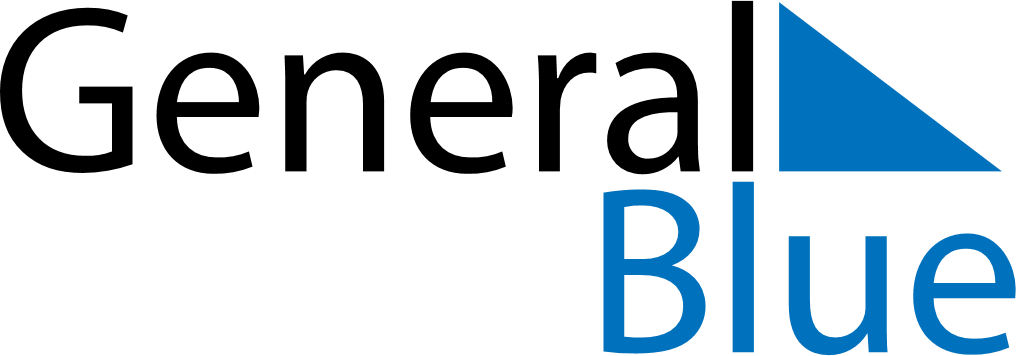 March 2025March 2025March 2025March 2025ZambiaZambiaZambiaSundayMondayTuesdayWednesdayThursdayFridayFridaySaturday123456778910111213141415Women’s DayYouth Day161718192021212223242526272828293031